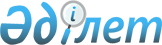 2015 жылға халықтың нысаналы топтарға жататын адамдардың қосымша тізбесін белгілеу туралы
					
			Күшін жойған
			
			
		
					Оңтүстік Қазақстан облысы Қазығұрт ауданы әкімдігінің 2015 жылғы 26 ақпандағы № 64 қаулысы. Оңтүстік Қазақстан облысының Әділет департаментінде 2015 жылғы 10 наурызда № 3069 болып тіркелді. Қолданылу мерзімінің аяқталуына байланысты күші жойылды - (Оңтүстік Қазақстан облысы Қазығұрт ауданы әкімінің аппаратының 2015 жылғы 29 желтоқсандағы № 4588 хатымен)      Ескерту. Қолданылу мерзімінің аяқталуына байланысты күші жойылды - (Оңтүстік Қазақстан облысы Қазығұрт ауданы әкімінің аппаратының 29.12.2015 № 4588 хатымен).

      «Қазақстан Республикасындағы жергілікті мемлекеттік басқару және өзін-өзі басқару туралы» Қазақстан Республикасының 2001 жылғы 23 қаңтардағы Заңының 31 бабының 2–тармағына және «Халықты жұмыспен қамту туралы» Қазақстан Республикасының 2001 жылғы 23 қаңтардағы Заңының 5 бабының 2–тармағына сәйкес, Қазығұрт ауданының әкімдігі ҚАУЛЫ ЕТЕДІ:



      1. 2015 жылға нысаналы топтарға жататын адамдардың қосымша тізбесі төмендегідей белгіленсін:

      1) 21 мен 29 жас аралығындағы жастар;

      2) зейнеткерлік жасқа жеткенге дейін 50 жастан асқан адамдар.



      2. Осы қаулының орындалуын бақылау аудан әкімінің орынбасары С.Тұрсынқұловқа жүктелсін.



      3. Осы қаулы оның алғашқы ресми жарияланған күнінен бастап қолданысқа енгізіледі.      Аудан әкімі                                Б.Д.Қыстауов
					© 2012. Қазақстан Республикасы Әділет министрлігінің «Қазақстан Республикасының Заңнама және құқықтық ақпарат институты» ШЖҚ РМК
				